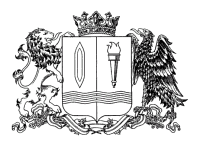 Ивановская областьФурмановский муниципальный районСОВЕТ ФУРМАНОВСКОГО ГОРОДСКОГО ПОСЕЛЕНИЯТретьего созываРЕШЕНИЕот 27 августа 2020 года                                                                                     	          № 40О внесении изменения в Устав Фурмановского городского поселения Фурмановского муниципального района Ивановской областиВ соответствии с Федеральным законом от 06.10.2003г. №131-Ф3 «Об общих принципах организации местного самоуправления в Российской Федерации», Федеральным законом от 21.07.2005 № 97-ФЗ « О государственной регистрации уставов муниципальных образований», в целях уточнения отдельных положений Устава Фурмановского городского поселения Фурмановского муниципального района Ивановской области, Совет Фурмановского городского поселениярешил:1.Внести изменения и дополнения в Устав Фурмановского городского поселения Фурмановского муниципального района Ивановской области согласно Приложения.2.Направить настоящее Решение на государственную регистрацию в соответствии с действующим законодательством.3.Опубликовать настоящее Решение после государственной регистрации в официальном источнике опубликования муниципальных правовых актов и иной официальной информации Совета Фурмановского городского поселения «Городской вестник» и разместить  на официальном сайте администрации Фурмановского муниципального района (www.furmanov.su) в информационно-телекоммуникационной сети «Интернет».4.Настоящее Решение вступает в силу со дня его официального опубликования и применяется к главе Фурмановского городского поселения, избранному после вступления в силу настоящего Решения. 5. Контроль за исполнением настоящего Решения возложить на постоянную комиссию Совета Фурмановского городского поселения по вопросам жилищно –коммунального хозяйства, местного самоуправления и социальной политике.ГлаваФурмановского городского поселения                                                  О.В.ПрохоровПриложение  к Решению Совета Фурмановского городского  поселения от 27.08.2020 г. 2020 № 40Изменения в Устав Фурмановского городского поселения Фурмановского муниципального района Ивановской области, принятого Решением Фурмановского районного Совета от 27 октября 2011 г. N 73 (в ред. Решений Совета Фурмановского городского поселенияот 24.05.2012 N 22, от 29.10.2012 N 45, от 28.03.2013 N 17, от 25.07.2013 N 28, от 31.03.2014 N 12, от 28.05.2015 N 20, от 24.05.2017 N 23, 26.11.2018 N 48)Часть 2 статьи 31 Устава изложить в следующей редакции:«2. Глава Фурмановского городского поселения избирается Советом Фурмановского городского поселения из своего состава открытым голосованием и исполняет полномочия его председателя. Избранным на должность главы Фурмановского городского поселения считается кандидат, за которого проголосовали более половины от установленной настоящим Уставом численности депутатов Совета Фурмановского городского поселения. Срок полномочий Главы поселения составляет два с половиной года, но не более срока полномочий Совета поселения, избравшего Главу поселения. Глава Фурмановского городского поселения осуществляет полномочия на непостоянной основе.»